AZ EMBERKERESKEDELEM ÁLDOZATAINAK FELISMERÉSÉT SEGÍTŐ JELEKannak a jeleit mutathatja, hogy mozgását ellenőrzikfélelmet vagy idegességet mutatszemélyét vagy hozzátartozóit érő erőszaknak vagy fenyegetésnek van kitévevalószínűsíthetően bántalmazásból származó sérülések nyomait viseli magánbizalmatlan a hatóságokkal szembennem rendelkezik személyazonosító okmányokkalnem ismeri a helyi nyelvetnem tudja megmondani a munkavégzésének helyétkísérővel érkezik a hatóságokhoz, aki megválaszolja az áldozathoz intézett kérdéseketkirívóan alacsony fizetést kap, vagy egyáltalán nem kap fizetéstkirívóan hosszú a munkaidejemegtévesztő ígéretek hatására vállalt munkátszegényes körülmények között lakik, mely gyakran megegyezik a munkahelyévelmunkavégzés helye folyamatosan változikAZ ÁLDOZATSEGÍTŐ SZOLGÁLAT ÁLTAL NYÚJTOTT SEGÍTSÉGfelvilágosítást ad jogaikról, kötelezettségeikről, lehetőségeikről;védett szálláshelyet biztosítérzelmi támogatást nyújtjogi tanácsot ad és gyakorlati segítséget biztosít;ügyvédi segítség igénybevételéhez is hozzásegít;igazolja az áldozati státuszt;krízishelyzet fennállása esetén azonnali pénzügyi segélyt adhat (5 napon belül beadott kérelem alapján).A személy elleni erőszakos bűncselekmények súlyos sérültjei és halálos áldozataik hozzátartozói mindezen túl állami kárenyhítést is igényelhetnek.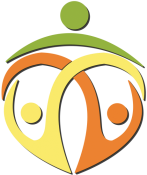 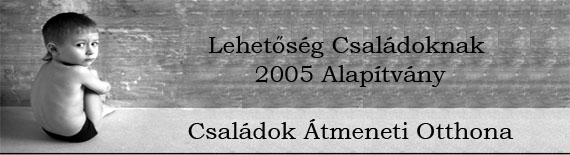 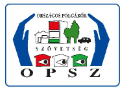 EMBERKERESKEDELEM ÁLDOZATAINAKAZONOSÍTÁSA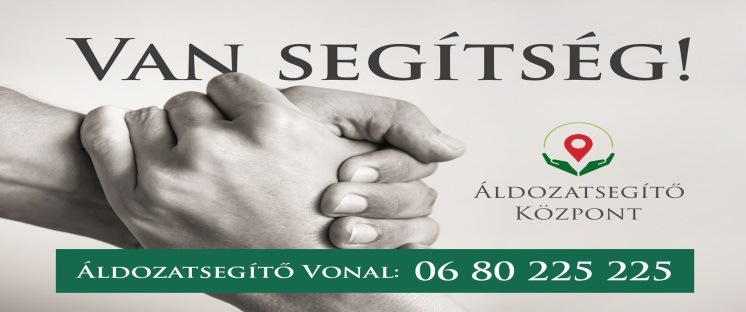 AZ ÁLDOZATSEGÍTŐ SZOLGÁLAT ÁLTAL NYÚJTOTT SEGÍTSÉGfelvilágosítást ad jogaikról, kötelezettségeikről, lehetőségeikről;védett szálláshelyet biztosítérzelmi támogatást nyújtjogi tanácsot ad és gyakorlati segítséget biztosít;ügyvédi segítség igénybevételéhez is hozzásegít;igazolja az áldozati státuszt;krízishelyzet fennállása esetén azonnali pénzügyi segélyt adhat (5 napon belül beadott kérelem alapján).A személy elleni erőszakos bűncselekmények súlyos sérültjei és halálos áldozataik hozzátartozói mindezen túl állami kárenyhítést is igényelhetnek.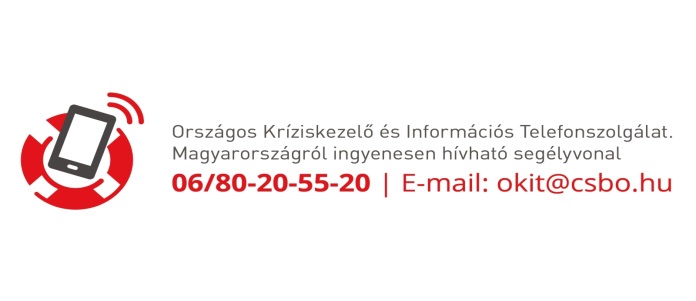 POLGÁRŐRÖK TÁJÉKOZTATÁSÁRAMI AZ EMBERKERESLEDELEM?Az emberkereskedelem világszerte az egyik legjövedelmezőbb személy elleni bűncselekmény, az emberi szabadság és méltóság súlyos megsértése, mely jelzi, hogy a rabszolgaság a XXI. században tovább él. Az emberkereskedelem a Bűntető Törvénykönyvről szóló 2012. évi C. törvény 192. pontja értelmében aki mást elad, megvásárol, elcserél, ellenszolgáltatásként átad vagy átvesz, illetve ezen cselekmények megvalósítása érdekében szállít, elszállásol, elrejt vagy másnak megszerez, bűncselekményt követ el.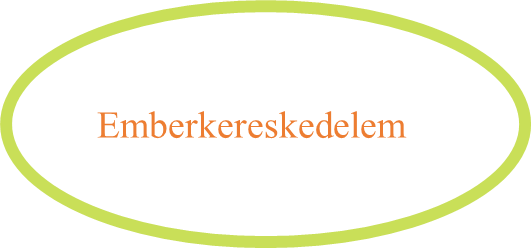 AZ EMBERKERESKEDELEM ÁLDOZATAIAz emberkereskedelem áldozatai nem jellemezhetőek egyetlen profillal, áldozattá bárki válhat nemre, korra és nemi, illetve szexuális hovatartozásra tekintet nélkül, azonban mégis vannak kényszerítő (push), illetve vonzó (pull) tényezők, melyek nagymértékben elősegíthetik az elkövető részéről a toborzás sikerességét.LEGVESZÉLYEZTETETTEBB ÁLDOZATI CSOPORTOKnőkgyermekekromákbevándorlók és menekültekfogyatékossággal élő személyekLMBT személyek (leszbikus, meleg, biszexuális és transz nemű)szenvedélybetegekTevékenységtoborzás, szállítás, elrejtés, elad, megvásárol, elcserél, ellenszolgáltatásként átad/átveszEszközfenyegetés, erőszak, kényszer, csalás, megtévesztés, emberrablás, hatalommal és kiszolgáltatott helyzettel visszaélés, anyagi ellenszolgáltatásnak vagy előnyöknek valamely személy felett ellenőrzést gyakorló személy beleegyezésének megszerzése érdekében történő nyújtása vagy elfogadásaCélszexuális célú kizsákmányolás, munka célú kizsákmányolás, házi rabszolgaság, szervkereskedelem, stb.Kényszerítő tényezőkVonzó tényezőkmagas munkanélküliségi ráta, ahol a munkaerőpiac nem nyitott a női munkavállalók előttjobb életkörülmények ígérete, tanulásvágy felsőoktatásbanszexuális vagy etnikai diszkriminációnyitottabb társadalmi eszmék, elfogadóbb állam képeszociális infrastruktúra elmaradottságaolcsó munkaerőre való igény, könnyebb boldogulás gondolataegyéb körülmények: háború, üldöztetésstabil, biztonságos állam képe